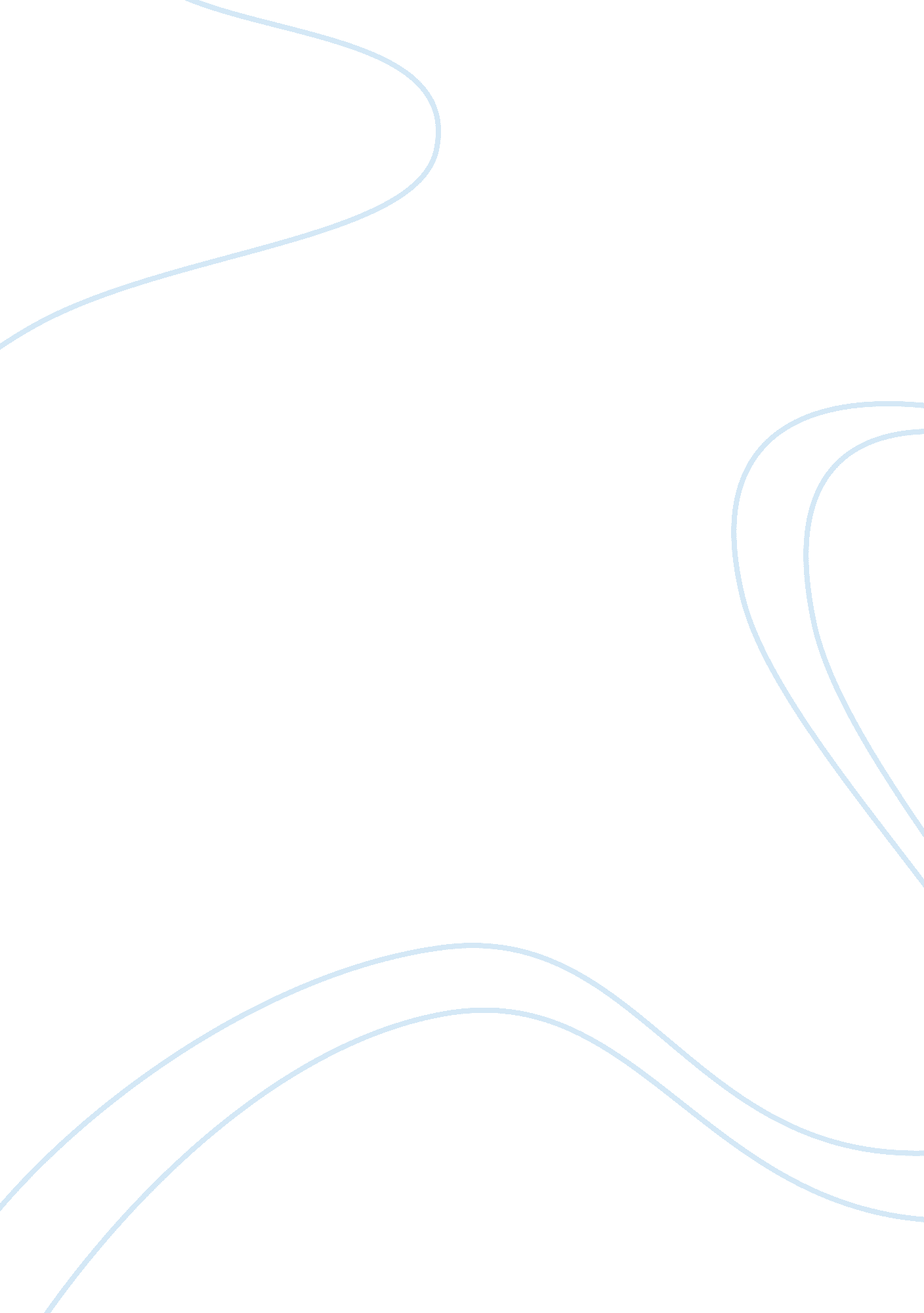 Index salvation in luke acts theology religion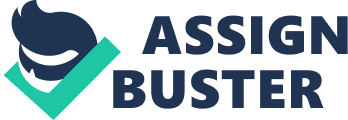 Contents HISTORY AS SALVATION Cardinal to Luke ‘ s two volume work, is “ redemption ” and its related thoughts of penitence and forgiveness of wickednesss. In Luke, redemption is mentioned four times. The word soteria and soterian ( “ redemption ” ) appears six times each in Luke and Acts, with no happenings in Mark and Matthew and merely 1s in John. Two of these cases Luke use the less common signifier soterian, which apart from Acts 28: 28, merely occurs in Ephesians 6: 17. Luke is besides the lone 1 that calls Jesus, Soter ( “ Savior ” ) , one time in Luke 2: 11 and twice in Acts 5: 31 and 13: 23. Luke besides gives importance to “ atone ” and “ penitence ” , and sometimes he uses “ turn approximately ” as an option. An illustration, in Mark 2: 17, reads “ I came non to name the righteous, but “ evildoers ” . Luke adds “ to repentance ” in Luke 5: 32. The word “ repent ” or “ penitence ” is frequently used in Luke ‘ s Hagiographas. It is frequently closely linked to “ evildoers ” and ‘ forgiveness ” . It is a message that echoes in the missional discourses in Acts. This message is non merely the beginning in Acts it is besides the last words that Jesus tells His adherents, that “ penitence and forgiveness of wickednesss ” will be proclaimed in His name to all Nations ( Acts 24: 47 ) . Luke is besides the lone 1 that records the words of the evildoer on the cross, even though the words “ penitence and forgiveness ” is non recorded here but the response of Jesus to him, “ today you will be with me in Paradise ” , Luke 23: 43. Merely Luke records Jesus words, “ Father forgive themaˆ¦ ” Luke 23: 34. The fable of the extravagant boy, merely Luke has this as a dramatic narrative about penitence and forgiveness. Thus penitence, transition and forgiveness is a outstanding subject in the ministry non merely of Jesus, but besides the apostles and revivalists after him and of John the Baptist before him. There is no peculiar grounds of the type of wickednesss people repent from, as the adherents frequently merely asked the people to atone from their wickedness without stating what it is The wickednesss of the Jews and the Gentiles nevertheless are different. The Jews had to atone of their portion in the decease of Jesus and the Gentiles had to atone from idolizing graven images. Luke uses the word “ evildoer ‘ much more frequently than Matthew or Mark. “ Sin ” or “ evildoers ” normally referred to moral behavior, peculiar in regard to other people. Examples are like the Rich adult male and Lazarus in the parable, the rich adult male is a evildoer because he shows no compassion. The priest and Levite are by deduction evildoers as they ignore the adult male that has been hurt by the robbers. The extravagant boy has sinned against Eden and his male parent by the manner he behaved, but even more in the manner he has treated his male parent. The tax-collector, Zaccheus, pleads for clemency because of his evil patterns and extortion. One ‘ s wickedness is greater if one denies being a evildoer. This is the instance of the Pharisees who appear unmindful of their wickednesss ; they are non truly righteous but holier-than-thou, peculiar in regard of others. The apprehension of wickedness in Acts and that of Luke are wholly different. It becomes obvious when John the Baptist preach in Luke 3: 10 and when Peter brought his discourse in Acts 2. Peter ‘ s answer is non so clear ( Acts 2: 38-40 ) whereas the Baptists answer is really concrete – on the inquiry in both cases, “ What so shall we make? ” John the Baptists answer is it concerns sharing a coat with him who has none, giving nutrient to the hungry, and non robbing people who are at 1s clemencies. ( Luke 3: 11-14 ) . In the Gospel of Luke the transition of people is more specific. Zaccheus undertakes to give halve of his ownerships to the hapless and pay fourfold all those that he has taken money from illicitly. The transition of the extravagant boy is coming to the realisation that he was incorrect and returns to his male parent with sorrow in his bosom. The absence of transition in this narrative from the senior boy is merely every bit of import. He refuses to forgive his brother and he becomes egoistic, merely as the Pharisees were in the parable in Luke 18: 11 and the rich immature adult male that was non willing to sell his material and his transition were miscarried. ( Luke 18: 23 ) . In Luke redemption is expressed as a entire transmutation of life, forgiveness of wickedness, mending from failings and a release from bondage. This apprehension of Salvation is apparent in both Luke and Acts. The mission of the Christians in Acts is a mission of Salvation. Salvation involves the turning back on wickedness and evil effects against God and your neighbour. It is non merely a perpendicular action between adult male and God but besides an inward action to one ‘ s ego to be released from the incorrect. In both Luke and Acts, Salvation is tied to the individual Jesus. The adherents turn their dorsum on the manner they used to populate. Zacchaeus changes his life in the presence of Jesus. Merely in the name of Jesus there is true penitence, and forgiveness of wickednesss and redemption to be found. With mention to the extravagant boy, evildoers are non merely sought and accepted but they receive award, duty and authorization. The Jesus that Luke has introduced to the readers is One that accepts people no affair how bad they are. Salvation has come to the chief-tax aggregator because Jesus has invited Him into his house, A Samaritan does a title of compassion that is non even conceivable, a felon on the cross receives compassion and is pardon into Eden, without even making damages of his workss, and in Acts the Gentiles receive forgiveness when they despised the graven image worshipping. Jesus brings people into the righteous topographic point of award to feast in the reign of God. LUKE THE GOSPEL FOR THE POOR It is reasonably common cognition that Luke has a peculiar involvement in the hapless and groups that live on the borders of life. In Luke 1: 53, we read that God has filled the hungry with good things and the rich he has sent away empty. This emotion is kept throughout the Gospel of Luke. Thinking of the fable of the rich sap ( Luke 12: 16-21 ) , the narrative of the rich adult male and Lazarus ( Luke 16: 19-31 ) , and the chief-tax aggregator Zacchaeus who was showed the right manner to populate. All of these are alone to the Gospel of Luke. He is besides the lone evangelists that spells out what it means to bear fruit that is fit to a individual ‘ s penitence ( Luke 3: 8 ) . He uses the economic clime to make this ( Luke 3: 10-14 ) . The term ptochos ( “ hapless ” ) is 10 times mentioned in Luke, compared to five times in Matthew and Mark. It is besides non merely the word “ hapless ” but besides mentioning to “ desire ” and “ demand ” . It is apparent that if the book Luke was non given to us we would hold likely lost out on the importance that Jesus is the hope for the hapless. Luke ‘ s concern is with the societal issues when he writes of the devils and evil forces that underprivileged adult females, work forces and kids of their self-respect and selfhood, of sight and staff of life, and sought to command their lives for private benefit. There has been much written to place the hapless which Luke refers excessively. In peculiar, the difference between Matthew and Luke ‘ s first Beatitude ( Matthew 5: 3, “ Blessed are the hapless in spirit ” Luke 6: 20 “ Blessed are you who are hapless ” ) this has opened many arguments. Chiefly, so poorness is a societal class in Luke, although it has certain other undertones PAUL ‘ S MISSIONARY STRATEGY AND MOTIVATION Scheme There were three chief types of missional endeavors: The roving sermonizers who moved from topographic point to topographic point in the Judaic land, proclaiming the subjective reign of God Grecian talking Judaic Christians who embarked on a mission to the Gentiles Judaizing Christian missionaries who went to the already bing Christians to order them to the “ right ” manner of life and the false reading of the Gospel. For Paul ‘ s missional plan he takes some of the elements from the first two mentioned above. But he modifies it and his ain apprehension of his mission he describes in the transition at the terminal of the book in Romans 15: 15-21 ( Rom 15: 15 ) However, I ‘ ve written you a missive, parts of which are instead bold, as a reminder to you. I ‘ m making this because God gave me the gift ( Rom 15: 16 ) to be a retainer of Christ Jesus to people who are non Judaic. I serve as a priest by distributing the Good News of God. I do this in order that I might convey the states to God as an acceptable offering, made sanctum by the Holy Spirit. ( Rom 15: 17 ) So Christ Jesus gives me the right to boast about what I ‘ m making for God. ( Rom 15: 18 ) I ‘ m bold plenty to state you merely what Christ has done through me to convey people who are non Judaic to obedience. By what I have said and done, ( Rom 15: 19 ) by the power of marvelous and astonishing marks, and by the power of God ‘ s Spirit, I have finished distributing the Good News about Christ from Jerusalem to Illyricum. ( Rom 15: 20 ) My end was to distribute the Good News where the name of Christ was non known. I did n’t desire to construct on a foundation which others had laid. ( Rom 15: 21 ) As Scripture says, “ Those who were ne’er told about him will see, and those who ne’er heard will understand. ” Paul was engaged in mission in certain strategic centres. He had without any uncertainty a certain method in choosing these centres, he concentrate on the territory or provincial capitals. He thinks regionally and non ethnically, he chooses metropoliss that have a representative character. In each one of these he lays the foundation for the Christian community, clearly in the hope that the Gospel will be carried out into the environing countryside and towns. Apparently this did go on, as he himself has recorded it in one of his letters written to Thessalonica, less than a twelvemonth after he arrived at that place. ( 1Thes 1: 8 ) , “ The Word of the Lord sounded Forth from you in Macedonia and Achaia ” Paul ‘ s missional vision is worldwide. He is the trumpeter of the Gospel, Christ ‘ s embassador to the Gentiles and illustration for is churches and their mediator and counsellor and all of this is portion of his eschatological mission. Paul had passion, but it was passion of clear-headedness, there was restlessness in Paul – but it was restlessness tempered by the forbearance of fixing the universe for its coming fate. The two statements Paul made in Romans 15: 23 sing the fact that he has no longer any room for work in these parts and the 2nd statement about “ lest I build on another adult male ‘ s foundation ” , the first ground 1 ) in position of the shortness of clip and the urgency of the undertaking it would be bad stewardship to travel to topographic points where others have already evangelized ; 2 ) he is non proposing that work of mission is completed in the parts where he has worked, but merely that there are now feasible churches, which may make out into their several backwoodss, therefor he has move on to the ‘ regions beyond ” . Motivation Three chief missional motivations were operative in the early church, all which are clearly identifiable in Paul: A sense of gratitude A sense of duty A sense of concern. A sense of concern It is above everything else that Paul is concerned about the devotion. Idols are the fiction of the perverted head harmonizing to Romans 1: 23 and 25, and yet despite the fact that they are creative activity of the human head it takes full control of people, “ who is led astray to dumb graven images ” ( 1 Cor 12: 2 ) , “ and are in bondage to existences that are no Gods ” , “ slaves of weak and mean elemental liquors ” ( Gal 4: 9 ) . There bondage is non to ignorance but to willfulness. Paul proclaims an sturdy message of God who entirely claims trueness from His people. In contrast to the graven images God is described as life and true. This is where the concern of Paul comes in. He sees humanity outside Christ as wholly lost and in despairing demand of redemption. The repeating subject of judgement if “ you non obey ” is the ground why he does n’t let himself to loosen up. He needs to do every bit many as possible entreaties to people to be delivered. He is an embassador for Christ. God makes His entreaty to the lost through Paul and his fellow-workers. The primary concern of Paul is non the wrath that come but instead redemption through Christ. The Gospel is good intelligence that is addressed to people who have wilfully sinned ; who are without alibi, and who deserves Gods judgement, but whom God in His kindness is supplying an chance for penitence. The intent of Paul ‘ s mission is them to take people into redemption in Christ. This is nevertheless non the ultimate aim of his ministry. A sense of duty Paul ‘ s sense of concern for the Gentiles of the Roman Empire evinces itself in a deep consciousness that it is his duty to proclaim the Gospel to them. It is a charge laid upon him, an anangke ( “ ineluctable necessity ” ) : “ Woe to me if I do non prophesy the Gospel! ” ( 1 Cor 9: 16 ) . In the epistle to the Romans he often employs the words “ debt ” or “ debitor ” in this respect. A sense of debt assumes 1 ) a gift from one individual to another and 2 ) cognition and grasp of both the gift and the giver. Paul neither knows his “ creditors ” nor has he received anything from them, so the manner word “ debt ” is used in this sense is non doing any sense but Paul is indebted to Christ, and this is transferred to those who, Christ wishes to convey redemption. The primary duty of ordinary Christians is non to travel out and prophesy but to back up the mission undertaking through their appealing behavior and by doing people from outside feel welcome in their thick A sense of Gratitude Merely now we reach the deepest degree of Paul ‘ s missional motive. Paul goes to the terminals of the Earth because of the overpowering experience of the love of God he has received through Jesus Christ. “ The Son of Godaˆ¦.. loved me and gave himself for me ” , he writes in Gal 2: 20, and to the Romans he says, “ God ‘ s love has been poured into our Black Marias. ( Gal 5: 5 ) . The classical look of Paul ‘ s consciousness of God ‘ s love as a motive for mission is to be found in 2 Cor 5. In verse 11 he says “ therefor cognizing the fright of the Lord, we persuade work forces ” . The word “ fright ” refers to Paul ‘ s desire non to let down His darling Master. For Paul it is a sense of privilege to proclaim the Gospel. PAUL ‘ S MISSIONARY PARADIGM The features of Paul ‘ s missional paradigm are: The church as a new community Churchs that have come into being as a effect of Paul ‘ s mission find themselves in a universe that is culturally divided ( Greeks vs Barbarians ) , sacredly divided ( Jews vs Gentiles ) , economically divided ( rich V hapless ) , and socially divided ( free V slave ) . There is grounds in the churches particularly that of the Corinthians of disunity and backbiting. In malice of all this Paul does n’t give up on the integrity of the organic structure and that there should be integrity within the organic structure of Christ despite the differences. If people have been baptized in Christ and have put on Christ there can be no longer differences such as cultural, economically, socially or spiritual – all are “ One in Jesus ” . We are now understood in footings of our baptism and non our birth. Unity is no dialogue but a necessity and the organic structure should reflect the values of God ‘ s approaching universe. Any signifier of segregation in the church is in Paul ‘ s understanding a denial of the Gospel. If there is no rapprochement and justification there is something incorrect and Paul will non go forth it at this. The members of the new community find their individuality in Christ instead in their race, civilization, societal category or sex. A mission to the Hebrews Are the Jews possibly the lone group in the universe to whom the church has no mission or transition? Gentile Christians should ne’er lose sight of the fact that Israel is the matrix of the eschatological people of God ; they should therefor ne’er give up the continuity of God ‘ s narrative with Israel. The church is neither the new Israel, it is instead the hypertrophied Israel. A Gentile Christian being may ne’er be detached from Israel. Gentile Christians have ne’er truly behaved like invitees in the house of Israel. Coevalss of Gentile Christians have ignored their dependance on the religion of Israel and in unblushing excuse, boasted of their religion over against “ the Jews ” . The relation between Christians and Jews over the centuries has been one of misinterpretation, hatred and persecution. A serious duologue between Christians and Jews are of extreme importance. Any theological duologue with and treatment about Israel should separate between Israel ‘ s topographic point in the compact of God and the empirical modern province or state of Israel. The continued evangelism to the Jews remains an unfinished point on the docket of the church. Paul ‘ s contemplation on the church and Israel show singular similarities with those of Matthew and Luke. They all belong to the same general paradigm. Mission in the context of God ‘ s at hand victory We know and confess that God ‘ s victory is in His custodies entirely and that it transcends our chronological guesss and expectancies. We allow or whole being to be transformed, we have the first fruits of the Spirit who keeps our hopes alive and through whom we can turn inside as we await salvation. Mission and the transmutation of Society Mission in failing Paul does non allow his readers an illusive flight from enduring, failing and decease of the present hr by agencies of the partisan ‘ s announcement that Christ has already won the ultimate triumph. Suffering is an look of the church ‘ s active battle with the universe for the interest of the universe ‘ s salvation. Suffering is hence a manner of missional engagement. The purpose of Mission Paul has been set apart for the service of the Gospel as he states in his gap missive to the Romans. The taproot of Paul ‘ s cosmic apprehension of mission is a personal belief in Jesus Christ, crucified and lift, as Savior of the universe. Paul ‘ s missional Gospel is a positive 1, as he knows the solution he has found ; the Gospel is one of unconditioned love and unmerited grace. CHURCH PLANTING MODELS THE CATHOLIC ( AND ORTHODOX ) MODEL The first theoretical account is more or less the original theoretical account. It is still the general position of the Catholic church – church extension instead than church planting. There is but one church and wherever missionaries go they will widen the one Catholic Church. It will merely be regarded as a mission up to the constitution of the hierarchy, and so it becomes a new state of the same church. As the ritual, liturgy, linguistic communication and construction were set in Rome so had these local extensions had to conform to the same as in Rome. This has changed with the 2nd Vatican Council of the 1960ss. A big step of autonomous given to the parts in the practical affairs of the church. PROTESTANT MODELS The Protestant theoretical accounts has ever thought more in footings of seting new churches in those distant countries where they have penetrated with the Gospel. It was later during the 2nd half of the 20th century, that the integrity of the global church was taken earnestly, and that this integrity became the chief issue of policy. The constitution of new churches were indicated by the practicality of the geographical countries every bit good as cultural and linguistic communication differences. These churches were planted by missionaries working as members of mission societies. The consequence of this was that the natural relationship between older and younger churches was lost sight of because of the anterior relationship of the mission the younger church. NATIONAL CHURCHES In the German missional two great watercourses of idea could be identified. The 1 was the individuality of Pietism: Great accent was placed on personal strong belief of wickedness and extremist transition. Other groups placed more accent on the Christianizing of people. The German Professor Gustav Warneck, by and large regarded as the first systematic Missiologist, wrote a figure of books at the bend of the century reasoning for a balance between the ideals of individuality and the other racial/tribal option. The most effectual manner towards a thorough Christianizing of a state would be through the constitution of national churches. The mission should be done in such a manner that the resulting church would be closely related to the state. The formation of such churches was non expected to go on rapidly, instruction and pastoral attention over clip was required. The missionaries would transport a great duty and had to analyze the folks carefully and happen points of contact. Through sermon and learning the whole truth so that everyone that was committed and informed and cognize when and how to withdraw. 6 ) SATURATION CHURCH Planting Saturation Church Planting is a vision that is aimed at mobilising the whole Body of Christ within an country, metropolis, state or state to works a church within easy entree of everyone in order to disciple the whole state. ( Matthew 28: 19 ) . In this poetry Jesus commanded us non to do adherents in the state but to do adherents of all the states. This is a whole state vision ; therefor the mobilisation of the whole organic structure of Christ is so indispensable. Why so impregnation Church planting? There are several grounds other than Biblical grounds why impregnation church planting is the best method of evangelism. New Churches grow faster than older churches Evangelism is usually the chief activity of new churches this is the ground why they grow faster. They would come into new families of friends and relations, and if there is a edifice something new is more noticeable. Besides keep in head it is easier to give birth than to raise the dead. Church planting can give life and verve to your church A new babe usually creates exhilaration in a family. An illustration would be the Kawit Baptist church in the Philippines that was planted in 1986. In 1986 they had a peak attending of 50members. When Pastor Arman Dela Merced arrived in 1993 there were merely 8 members in the church. He knew that it was easier to give birth than to raise the dead and he used his deceasing church to works a new church. They planted a girl church in Imus and within 6 months they had 60memebers. The astonishing thing that happened was that through giving birth at the one resurgence came to Kawit and their rank has gone up to 96. More types of churches are needed Churchs are like people, they have personalities. This is frequently determined by the curate himself. Theological persuasion frequently plays a major function and frequently determines the Holy Eucharist in the service. God has created such a assortment in His wisdom that it is really going hard for any individual to state that he ca n’t happen a church where he fits in. It is besides of import to state that we are in despairing demand to happen churches that will provide for the young person. They need look where they are comfy with the frock codification, music and Holy Eucharist. It is a fact that the last coevals manner church will non appeal to the new coevals. Church seting develops new leading Peter Wagner says “ Many churches have confirmed the fact that the most of import institutional variable for the growing abd enlargement of the local church is leadershipaˆ¦For the most portion, bing churches have unconsciously placed a ceiling on both clergy and laic leading, and as a consequence, upward mobility of new people into places of ministry is hard. But new churches unfastened broad the doors of leading and ministry challenges and the full Body of Christ later benefit. ” Church planting helps denominational endurance In Peter Wagner ‘ s book, “ Church planting for a greater crop ” he makes the observation, “ Without exclusion, the turning denominations have been those that stress church planting. ” Very small churches have a program or scheme about church growing and are frequently excessively proud to inquire for aid. Church planting is the best method of evangelism in a state A survey of the church growing in Peru shows a startling find. They have set a end of 50 000 churches by the twelvemonth 2003. That meant 6 churches every twenty-four hours! Looking at the figures, in 1989 they gad 5 574 churches and it grew to 12 915 in 1995. An mean one-year growing rate of 15. 03 % . In 1989 they had 750 000 members in their churches abd this figure grew to 2 189 345 by 1995. The decision is that rank growing rate is faster when seting churches. What is the practical procedure? A DAWN type scheme is required and there are 12 ingredients to the DAWN scheme. It is Christ centered and its accent on seeing Him made incarnate in every bunch of 500 to 1000 people in the universe Is built on the comprehensive program of God who is non willing that any should die. Focuss on the systematic business of the land Takes advantage of the practical ad emotional values of a whole-country attack Releases the unbelievable power of information Delivers a prophetic message to the church Harnesses the huge energies inherent in working towards a mensurable time-bound end Emphasizes the “ best method under Eden ” Helps the organic structure of Christ map efficaciously as a organic structure Releases the great potency of denominations Encourages Para church organisations to work genuinely alongside the Church Provides a frame of mention for national and world-wide scheme for the discipling of the states. JUDEA HARVEST STRATEGY AND APPROACH Scheme The Judea scheme is to mobilise the church into the harvest field by fiting its leaders to evangelise and disciple their followings every bit good as to works churches. The followers is the manner it is done: Implement a united supplication scheme and fiting leaders consequently Training on evangelism on all degrees All freshly converted members are trained in discipleship Equiping church plantation owners for impregnation church planting Community development by fiting church leaders in this field A strategic procedure is implemented an all the orbiters. By holding a holistic attack the great committee can be complete in its ain country. A comprehensive supplication scheme is implemented to alter the dominant religious clime. There are 6000 supplication communion tables planted, where people physically pack rocks to stand for their petitions. This is followed by intercession and congratulations. A planetary supplication enterprise has been implemented. By developing all the Evangelists at all degrees to make a moving ridge of evangelism throughout the community. A preparation manual has been developed based on Acts 1: 8. The hope lies in the mass releasing of labourers. A nine month correspondence class has been developed. In order to learn new converts a discipleship scheme is implemented as a 3rd measure. We equip leaders by following the “ World Teach ” plan. Material are supplied with each collapsible shelter that includes, Gods reply to HIV/AIDS, Prayer of Jabez ECT. The execution of church impregnation follows. Church planting is a natural consequence of the activities of Judea Harvest. The purpose is to saturate communities with churches. The last measure is to fit and authorise leaders to be able to contend community destroyers like HIV/AIDS, poorness, force and other immoralities. Approach A Holistic attack is adapted. Examples of these are the activity in the Lowveld. The outreach started in 2003, and a study showed that 21 orbiters were required to make the Lowveld. An action program was drafted to set up seven orbiters per twelvemonth. In 2003 Judea Harvest received the award for the most effectual operations in footings of money spent for the sum of people reached every bit good as the best growing by making 254 000 people with bible learning seminars. Tents are utilized for evangelism and church planting has spread signifier South Africa to Madagascar, Namibia, Zimbabwe, Zambia, Swaziland, Lesotho, Mozambique and even Brazil. The holistic attack implemented is the followers: Establishing supplication communion tables to saturate the town with supplication Train and usher curates in the harvest home procedure Train House revivalists Train voluntaries on God ‘ s reply to HIV/AIDS Dedicated collapsible shelter to revolve in evangelism outreaches Plant new churches and choice collapsible shelter works Start Bless plan pre-school in collapsible shelter Start Hydroponics tunnels to feed hapless and create occupations ESCHATOLOGY AND MISSION IN CREATIVE TENSION There is some truth to the observation of Aagaard ‘ s ( 1965: 256 ) that by and large talking and until the 6th decennary of the 20th century, the stricter eschatological position was evidenced in Continental European missional circles with the North Americans stressing societal engagement. The scene has become shadowy so that it is no longer possible to separate in this mode. In the visible radiation of true eschatology Christian tradition in every continent are still in the thick of a motion to redevelop a divinity of mission. Even if we do n’t understand the full significance of eschatology there is a widespread understanding that eschatology determines the skyline of all Christian apprehension. It has become clear, nevertheless, that neither the eschatologization nor the historization of mission satisfies. In eschatologization it has neglected the jobs of the universe and has crippled Christian mission. In the historization of mission, the preoccupation of this universe it has robbed the people of the ultimate significance and of theological dimension without which cipher can last. There needs to be a manner beyond both. We need an eschatology for mission, which is both future directed and orientated to the here and now. There needs to be a originative and redemptional tenseness in the eschatology ; the universe of wickedness and rebellion and the universe God loves ; the new age that has already begun and the old that has non ended yet ; Justice every bit good as justification ; the Gospel of release and the Gospel of redemption. Christian hope does non flux from desperation about the now, we hope because of what we have experienced. Christian hope is ownership and hungriness, repose and activity, reaching and being on the manner. There is hence no pick to go involved in either redemption history or profane history. Salvation history is non a separate history, there are non two histories, but there are two ways of understanding history. The Christian uses a different position and is non preoccupied with a different set of historical facts. The secular historiographer will turn salvation history into irreligious history, whilst the truster will see the manus of God besides in secular history. The history of redemption is for the Christian, both revealed and hidden, both transparent and cloudy. Christian eschatology moves in all three times, yesteryear, present and future. The reign of God has already come, is coming and will come in comprehensiveness. Alternatively of seeking to cognize God ‘ s future universe program, we ask about the engagement in the universe. The universe is no longer seen as a hinderance but instead a challenge. The ultimate victory remains uniquely God ‘ s gift. It is merely God who makes all things new. If we turn off the beacon of eschatology we can merely stagger around in darkness and desperation. CONTEXTUAL CHURCHES The undertaking of contextualization involves crossing the spread between Church and civilization. There is frequently a spread between theory and pattern in contextualization, and it is apparent that the Pentecostal church finds it non so hard to bridge this spread. The ground for this is that it frequently happens without planning and is merely an experience of the Holy Spirit that interacts with those who portion the Gospel. The procedure of extremist contextualization is the interlingual rendition of the Gospel into assorted cultural signifiers. This is one of the particular characteristics of Christianity. It is non merely thoughts but values that need to be identified with and translated into diverse cultural signifiers. It has become apparent that evangelism in these yearss requires more than prophesying the word in daring and truth. One demand to contextualize one ‘ s ministry in ways that reflect and understand and be sensitive to the backgrounds, values, experiences, felt demands, thought manners, possible offerings, and religious soft musca volitanss of the mark audience. There are certain facets that need to be taken into consideration when showing the Gospel into a foreign civilization: The worldview of the mark group The cognitive thought form The linguistic communication and looks unique to the mark group The behavioural forms of the group The manner the group interacts socially The media channels that influences the people group What motivates the people There is a warning from Maluleke ( 2000: 96 ) that warns that the Bible and Christianity may non be as of import for Africans as it may look. The Bible and Christianity of hapless Africans may non necessary are the same as that of the Euro-American, the rich and the White. There could be great jobs with the motive behind many of the “ mass redemptions ” produced by the campaigns in South Africa. Many of these converts could hold been motivated to “ accept Christ ” because of the evident approvals that could be received as a Christian. The challenge of the Church is to curate to the people of South Africa in a mode relevant to their civilization. There are assorted positive facets to the African Culture which can lend to the announcement of the Gospel. Respect for authorization, order and harmoniousness in the community The fact that people should populate in harmoniousness with nature Peoples should populate in peace and harmoniousness with each other The ideal that people can see peace, prosperity and felicity on Earth That no differentiation is made between faith and mundane life Most of the above facets are Biblical constructs that may be really valuable and should be incorporated into the procedures of direction and discipleship. There are some positive facets of the African civilization: The existence is cryptic and accommodates feeling, religion and spiritualty The African is a spiritual individual who does non separate between his faith and his mundane life The ideal that adult male should be able to see peace, prosperity and felicity on Earth is in conformity with God ‘ s purposes of redemption The accent on adult male in his relationship to the community can be evaluated positively As a consequence of the traditional thought of clip, adult male is non dominated by clip, but instead dominates clip and uses it as he pleases The perceptual experience that adult male should populate in harmoniousness with nature, should besides be evaluated positively The traditional healing patterns may besides do a positive part. From all of the listed properties below merely one can non be justified and all of them can be used to do the Gospel apprehensible. God is good God is merciful God is holy God is almighty God is omniscient God is present and everyplace God is illimitable God is self-existent God is the first cause God is spirit God ne’er alterations God is unknowable There are valuable linking points for the presentation of the Gospel to the African people. AFRICAN TRADITIONAL RELIGIONS Christianity An thought of God already exists Faith in the Triune God The African is really religious Openness to the religious universe and metempsychosis Respect for supernatural powers Biblical fright of God The strong common relationships in the community Love for God and fellow adult male is practiced in little groups The fact the religious aid is sought from people with charming powers Positions of ministry such as apostles, Parsons, revivalists, curates and Prophetss The assorted ceremonials and ritual Acts of the Apostless Servicess, Holy Eucharist and sacraments Each church should be allowed to contextualize their autochthonal Church theoretical account to suit their peculiar society and state of affairs. The South African Church can lend to work outing the many jobs in its communities, and convey about equation of all the jobs in our state following some of the few suggestions towards work outing this job: The counsel and leading of the Holy Spirit in these mattes will be imperative as besides found in the resolution of critical issues in the early Church in Acts The procedure of contextualization will hold to be governed by the love of God and esteem for all people involved The people of Africa will hold to be equipped to travel this procedure themselves The authorization of the Word of God will hold to be maintained throughout the procedure HISTORY AS SALVATION The salvation-history school has non merely given rise to an utmost eschatologzation of mission but besides to an wholly this-worldly reading of the eschatological character of mission. One can construe that redemption history as something wholly separate and untouched by universe history, or one can take the opposite class and that is sacralize universe history. This happens where one leaves the thought of the singularity of the church and concentrates instead on the singularity of what happens in the universe outside of the church. History needs a religious base. So the embodiment of Christ becomes the symbol of the world-historical redemption procedure that emerges increasingly and immanently through cultural, moral, societal, political and even radical enlightment. Having become impatient with the awkwardness of God ‘ s reign, we take things in our ain custodies, redefine the land, and seek to construct it with instant techniques, while go oning to utilize the name of Christ to back our party or plan of self-reformation and universe improvement. “ The energy of God recognizing itself in human life ” is the words of Rauschenbusch. Mission and missional simply becomes stenography for the discharge of social duties, since there is no human activity for the interest of the universe which is non in itself mission. During the Uppsala meeting of WCC ( 1968 ) the inquiry was non about so much of what God has spoken in the Bible as what God is making in the universe today. The Godhead is to be experienced merely in historical hazard and battle, since God is merely God in so far as he is moving in the universe. Therefore Christians can merely acknowledge their mission in the thick of secular procedures. If a individual rejects utmost eschatologization of mission a individual demand to reject its twin – the utmost historization of mission. Whenever universe dictates the conditions under which it would be prepared to accept a missional the gospel gets converted into jurisprudence. It is the focal point on the reign of God, both present and future, that may allow us some appropriate position on our mission in the universe. Without the eschatological dimension our Gospel becomes reduced to moralss. 